CAÊN  BAÛN  THUYEÁTNHAÁT  THIEÁT  HÖÕU  BOÄ  TYØ  NAÏI  DAQUYEÅN  29Hoïc Xöù Thöù Möôøi Boán: KHOÂNG THU CAÁT PHU CUÏ (Tieáp Theo) Ñöùc Baïc-giaø-phaïm ôû trong vöôøn Caáp-coâ-ñoäc röøng Theä-ña  thaønhThaát-la-phieät, trong thaønh coù moät tröôûng giaû thænh Phaät vaø Taêng ñeán nhaø thoï thöïc. Luùc ñoù coù moät Bí-soâ treû tuoåi sieâng tu caùc phaåm thieän suy nghó: “Hoâm nay Phaät vaø Taêng thoï thænh, ta khoûi vaøo thaønh khaát thöïc neân nieäm tuïng ñeán giôøi môùi ñeán choã phoù thænh”, nghó roài lieàn mang phu cuï ra beân ngoaøi chuøa ñeán choã yeân tónh ñeå tu phaåm thieän. Khoâng ngôø hoâm aáy caùc Bí-soâ ñi ñeán choã phoù thænh sôùm, Bí-soâ treû kia thaáy ñaõ ñeán giôø lieàn trôû vaøo chuøa thì thaáy cöûa ngoû ñaõ ñoùng heát roài, töï nghó: “Ta thaø ôû ñaây ñoaïn thöïc chöù khoâng neân ñeå phu cuï cuûa Taêng ôû beân ngoaøi töï chieâu laáy toäi”, nghó roài beøn ñoaïn thöïc khoâng ñi ñeán choã phoù thænh. Caùc Bí-soâ thoï thöïc xong trôû veà, Bí-soâ treû lieàn theo vaøo chuøa, luùc ñoù theá löïc cuûa giôø aên vaãn coøn nhöng Bí-soâ treû vaãn heä taâm tu phaåm thieän, qua ngoï môùi naèm, caùc Bí-soâ lieàn noùi: “Thöùc aên cuûa ngöôøi ta chöù caùi buïng ñaâu phaûi cuûa ngöôøi ta, cuï thoï tham aên chi cho quaù no roài naèm boû vieäc tu phaåm thieän”, Bí-soâ treû noùi: “toâi ñaâu coù ñi phoù thænh maø noùi laø aên quaù no roài naèm”. Caùc Bí- soâ hoûi bieát ñöôïc nguyeân do lieàn ñem vieäc naøy baïch Phaät, Phaät noùi: “Caùc Bí-soâ khoâng neân ñi phoù thænh quaù sôùm khieán cho ngöôøi khaùc phaûi ñoaïn thöïc, neân xem giôø roài ñaùnh kieàn chuøy taäp hoïp chuùng xem ngoù laãn nhau roài môùi ñi, vò sö chuû phaûi xem moân ñoà coù ñeán ñaày ñuû chöa. Neáu thaáy ñaõ ñoùng cöûa chuøa roài, ngöôøi naøo ñi ñeán sau neáu coù mang theo phu cuï thì neân ñeå döôùi goác caây hay beân töôøng roài ñi ñeán choã phoù thænh, khoâng neân voäi ñoaïn thöïc, neáu voâ söï maø ñoaïn thöïc thì phaïm toäi vieät phaùp”. Luùc ñoù coù Baø-la-moân cö só ñeán chuøa duøng phu cuï cuûa Taêng, khi ñi boû laïi ôû choã ñaát troáng, khoâng ai thu caát neân bò toån hoaïi, Phaät noùi: “Neáu ai thaáy tröôùc thì neân thu caát”. Luùc ñoù coù Bí-soâ giaø yeáu troâng thaáy phu cuï cuûa taêngboû nôi ñaát troáng nhöng söùc khoâng theå thu caát ñöôïc, Phaät noùi: “Bí-soâ giaø yeáu neân baùo cho vò thoï söï bieát, vò thoï söï khôûi taâm kính maø thu caát, neáu khoâng thu caát thì phaïm toäi vieïât phaùp”. Luùc ñoù coù Bí-soâ duøng phu cuï cuûa Taêng ñeå nôi ñaát troáng, sau ñoù boû ñi khaát thöïc , gioù möa boång aäp tôùi, Bí- soâ ôû ñoù phaûi thu caát, Bí-soâ khaát thöïc xong söïc nhôù voäi trôû veà.Coù moät thí chuû do loøng kính tín xaây caát moät truù xöù trong röøng nuùi, luùc ñoù coù moät thôï saên phoùng hoûa ñeå saên baét thuù röøng, do ngoïn löûa chaùy maïnh lan tôùi thoân xoùm roài chaùy lan tôùi chuøa, caùc Bí-soâ thaáy chuøa bò chaùy voäi vaøo trong thu laây y baùt cuûa mình con vaät cuûa taêng kyø thì khoâng ai ngoù tôùi neân bò chaùy ruïi heát. Thí chuû nghe tin chaïy tôùi hoûi caùc Bí-soâ: “Vaät trong chuøa khoâng bò chaùy chöù?”, ñaùp: “Khoâng coù vaät naøo bò chaùy caû”, moät Bí-soâ khaùc noùi: “sao khoâng coù, vaät cuûa taêng kyø bò chaùy ruïi heát”, thí chuû noùi: “Vaät cuûa taêng kyø bò chaùy ruïi heát sao laïi noùi laø khoâng coù vaät naøo bò chaùy caû”, ñaùp: “Vì vaät cuûa chuùng toâi khoâng bò chaùy”, thí chuû noùi: “Neáu ñem ñöôïc vaät cuûa taêng kyø ra thì haù khoâng phaûi laø toát hôn sao, toâi chòu vaát vaû bôùt phaàn chi duøng cuûa vôï con cuùng vaøo ruoäng phöôùc cuûa taêng ñeå caàu thaéng phöôùc, taïi sao caùc thaày chæ laáy vaïât cuûa rieâng mình khoâng ngoù tôùi vaät cuûa taêng kyø”. Thí chuû cheâ traùch roài boû ñi, caùc Bí-soââ ñem vieäc naøy baïch Phaät, Phaät noùi: “Neáu khi chuøa bò chaùy cuõng phaûi mang luoân vaät cuûa taêng kyø ra”. Thôøi gian sau coù chuøa bò chaùy, caùc Bí-soâ lo ñem vaät cuûa taêng kyø ra, khoâng mang kòp y vaät cuûa mình neân bò chaùy heát, y vaät thieáu thoán, Phaät noùi: “Vaät duïng cuûa mình thieáu thoán bò böùc naõo hôn laø thieáu thoán vaät cuûa taêng kyø, neáu chuøa bò chaùy neân mang y vaät cuûa mình ra tröôùc, mang vaät cuûa taêng kyø ra sau”. Thôøi gian sau coù chuøa bò chaùy, caùc Bí-soâ mang y vaät cuûa mình ra ñeå beân ngoaøi roài trôû vaøo trong mang vaät cuûa taêng kyø ra thì y vaät beân ngoaïi bò keû troäm laáy, Phaät noùi: “Ñaõ mang vaät ra ngoaøi thì neân sai ngöôøi coi giöõ”. Caùc Bí-soâ sai ngöôøi khoûe maïnh coi giöõ neân ngöôøi söùc yeáu khoâng mang noåi vaät ra, Phaät noùi: “Neân sai ngöôøi söùc yeáu coi giöõ, ngöôøi khoûe maïnh mang vaät ra”. Luùc ñoù coù chuøa bò chaùy, caùc Bí-soâ thaáy löûa chaùy lan traøn nhöng vì sôï chaùy vaät cuûa taêng kyø neân chaïy vaøo mang vaät ra , ñeàu bò phoûng löûa, Phaät noùi: “Löûa chaùy lan maïnh khoâng neân chaïy vaøo mang vaät ra, duø vaät bò chaùy vaãn khoâng coù loãi”. Luùc ñoù coù thí chuû caát moät truù xöù trong hang nuùi, gaëp luùc trôøi möa lôùn nöôùc traøn ngaäp khaép trong chuøa, caùc Bí-soâ ñeàu lo ñem vaät cuûa rieâng mình khoâng ngoù tôùi vaät cuûa taêng kyø gioáng nhö tröôøng hôïp bò chaùy ôû treân, Phaät noùi: “Nhö ñieàu ta ñaõ cheá neáu khoâng y theo thì phaïm toäi vieät phaùp”.Hoïc Xöù Thöù Möôøi Laêm: KHOÂNG CAÁT PHU CUÏ BAÈNG COÛNhieáp Tuïng:Nam phöông hai Bí-soâ, Hai thoân hai truù xöù,Beân gieáng, nhuoäm caàn coû, Traûi coû choã kinh haønh.Phaät ôû trong vöôøn Caáp-coâ-ñoäc röøng Theä-ña thaønh Thaát-la-phieät, luùc ñoù ôû phöông nam coù hai Bí-soâ moät giaø moät treû muoán ñaûnh leã Phaät neân ñeán thaønh Thaát-la-phieät. Treân ñöôøng ñi thaáy trôøi toái vaøo moät chuøa xin nghæ qua ñeâm, caùc Bí-soâ truù xöù cung caáp phoøng xaù ngoïa cuï cho Bí- soââ giaø, coøn Bí-soâ treû chæ cho phoøng khoâng cho ngoïa cuï. Bí-soâ treû naøy laø ngöôøi sieâng naêng töï ñi tìm coû khoâ ñoän thaønh caùi neäm daøy baèng ñaàu goái naèm raát eâm aám. Luùc ñoù Bí-soâ giaø suy nghó: “Ta ñeán xem thöû Bí-soâ treû coù phu cuï traûi naèm khoâng”, nghó roài lieàn ñeán choã Bí-soâ treû thaáy caùi neäm coû daøy vaø aám nhö theá lieàn suy nghó: “Neáu ta ñeå trôøi saùng ñem traû phu cuï cho Taêng thì treã ngaøy giôø, neân ñem traû tröôùc roài ñeán choã Bí-soâ treû cuøng nguû ñeå saùng mai cuøng ñi cho tieän”, nghó roài lieàn ñem traû ngoïa cuï cho Taêng, ñeán choã Bí-soâ treû cuøng nguû, trôøi chöa saùng hai Bí-soâ ñaõ thöùc daäy leân ñöôøng khoâng thu doïn caùi neäm coû naøy neân thôøi gian sau trôû thaønh oå kieán caén phaù laøm hö hoaïi phoøng xaù. Luùc ñoù coù moät tröôûng giaû thænh Phaät vaø taêng veà nhaø thoï thöïc, saùng sôùm caùc Bí-soâ ñeàu ñaép y mang baùt ñeán choã thænh thöïc, Theá toân khoâng ñi sai ngöôøi mang thöùc aên veà. Coù naêm nguyeân nhôn Phaät khoâng ñi phoù thöïc nhö trong giôùi treân coù noùi roõ, trong giôùi naøy Phaät vì muoán xem xeùt ngoïa cuï cuûa Taêng vaø cheá hoïc xöù. Sau khi chuùng taêng ñi ñeán choã phoù thöïc, Theá toân caàm chìa khoùa ñi xem xeùt caùc phoøng… gioáng nhö giôùi treân cho ñeán caâu Theá toân khen ngôïi ngöôøi tri tuùc thoï duïng nhö phaùp vaät cuûa tín thí roài baûo caùc Bí-soâ: Ta nay cheá hoïc xöù naøy cho caùc Bí-soâ nhö sau: “Neáu laïi coù Bí-soâ ôû trong phoøng taêng duøng coû hay laù caây töï traûi hay baûo ngöôøi traûi laøm phu cuï ñeå naèm ngoài, khi ñi khoâng thu doïn, khoâng nhôø ngöôøi khaùc thu doïn, choã ñoù neáu coù Bí-soâ maø khoâng daën laïi thì phaïm Ba-daät-ñeå-ca.”Sau ñoù coù nhieàu Bí-soâ thaùp tuøng theo ñoaøn thöông buoân du haønh ñeán moät tuï laïc thì trôøi suïp toái muoán tìm choã nghæ ñeâm neân ñeán choã tröôûng giaû hoûi: “Coù choã naøo cho chuùng toâi nghæ qua ñeâm khoâng?”, tröôûng giaû noùi: “Haõy höùa tröôùc moät ñieàu, toâi seõ cho ôû laïi nghæ ñeâm”, hoûi laø ñieàu gì, tröôûng giaû noùi: “Saùng mai haõy ñeán nhaø toâi thoï thöïc roàâi ñi”, caùc Bí-soâ noùi: “Chuùng toâi thaùp tuøng theo ñoaøn thöông buoân khoâng ñöôïc töï do, neáu hoï döøng laïi thì chuùng toâi seõ nhaän lôøi thænh thöïc, neáu hoï ñi thì chuùng toâicuõng phaûi ñi”, tröôûng giaû nghe noùi vaäy lieàn chæ choã cho nghæ qua ñeâm, caùc Bí-soâ hoûi: “Trong nhaø oâng coù ngoïa cuï khoâng?”, ñaùp khoâng coù, caùc Bí-soâ nghe roài lieàn cuøng caùc Caàu tòch ñi tìm coû khoâ ñoän leân thaønh caùi neäm lôùn vaø daøy baèng ñaàu goái ñeå cuøng naèm chung. Ñeâm aáy khi sao mai vöøa moïc ñoaøn thöông buoân lieàn leân ñöôøng, caùc Bí-soâ bieát laø phaûi thu doïn nhöng vì muoán theo kòp ñoaøn neân boû laïi ñoù maø ñi. Trôøi vöøa saùng tröôûng giaû ñeán xem coi caùc Bí-soâ coøn ôû laïi khoâng ñeå söûa soan böûa aên cuùng döôøng, khoâng ngôø ñeán nôi chæ thaáy coû khoâ böøa baõi, hai vôï choàng tröôûng giaû maát gaàn nöûa ngaøy môùi thu doïn saïch soá coû khoâ naøy. Thôøi gian sau laïi coù nhieàu Bí-soâ cuõng theo ñoaøn thöông buoân du haønh ñeán choã tröôûng giaû xin nghæ qua ñeâm, tröôûng giaû noùi: “Haõy höùa tröôùc moät ñieàu, toâi môùi cho ôû laïi nghæ qua ñeâm”, hoûi laø ñieàu gì, tröôûng giaû noùi: “Khoâng ñöôïc laáy coû khoâ laøm ngoïa cuï thì ñöôïc tuøy yù ôû”, caùc Bí-soâ hoûi: “Nhaø oâng coù ngoïa cuï khoâng?”, ñaùp khoâng coù, caùc Bí-soâ noùi: “Neáu vaäy thì laøm sao naèm nguû cho ñöôïc”, tröôûng giaû noùi: “Tröôùc ñaây coù caùc Bí-soâ ñoàng phaïm haïnh cuûa caùc vò xin toâi ôû laïi nghæ qua ñeâm ñaõ duøng coû khoâ laøm ngoïa cuï, khi ñi boû laïi coû khoâ böøa baõi khieán chuùng toâi thu doïn maát gaàn nöûa ngaøy. Vì vaäy hoâm nay toâi môùi yeâu caàu caùc vò nhö theá”. Caùc Bí-soâ nghe roài ñaønh phaûi naèm treân ñaát cöùng chòu khoå sôû suoát ñeâm, saùng ngaøy leân ñöôøng daàn daàn ñeán thaønh Thaát-la-phieät, caùc Bí-soâ truù xöù thaêm hoûi ñi ñöôøng coù an khoâng, ñaùp laø khoâng an, lieàn hoûi nguyeân do, caùc Bí-soâ khaùch lieàn ñem söï vieäc treân keå laïi, moät Bí-soâ nghe roài lieàn hoûi: “Thaày chòu cöïc khoå nhö theá ôû taïi thoân naøo nhaø cuûa ai?”, lieàn ñaùp laø nhaø cuûa tröôûng giaû ôû taïi thoân ñoù, Bí-soâ ñoù noùi: “Toâi ñaõ töøng traûi coû trong nhaø ñoù nguû raát an oån”, lieàn hoûi: “Thaày nguû xong roài coù thu doïn saïch khoâng?”, lieàn ñaùp: “Luùc ñoù vì muoán theo kòp ñoaøn neân khoâng coù thu doïn, sua ñoù toâi coù trôû laïi thì vôï choàng tröôûng giaû ñaõ thu doïn saïch roài”, Bí-soâ khaùch noùi: “Chính vì nguyeân do naøy neân tröôûng giaû khoâng cho chuùng toâi traûi coû laøm ngoïa cuï, phaûi naèm treân ñaát cöùng chòu khoå sôû suoát ñeâm”. Caùc Bí- soâ ñem vieäc naøy baïch Phaät, Phaät noùi: Duø laø nhaø cuûa theá tuïc, traûi coû naèm roài cuõng phaûi thu doïn saïch môùi ñi”. Sau ñoù caùc Bí-soâ theo ñoaøn thöông buoân du haønh ñeán moät tuï laïc khaùc, nôi ñoù coù moät tröôûng giaû xaây caát moät phöôùc xaù cho sa moân, Baø-la-moân döøng nghæ. OÂng phaûi ñi ñeán choã xa tìm loaïi coû meàm ñeå laøm phu cuï, khoâng ngôø caùc Bí-soâ naøy khi ñeán nghæ ñeâm ôû phöôùc xaù xong lieàn ñem caùc phu cuï coû meàm naøy quaêng boû trong choã baát tònh. Saùng hoâm sau tröôûng giaû ñeán thaáy caùc phu cuï naøy ôû trong choã baát tònh khoâng theå laáy laïi duøng ñöôïc nöõa neân cheâ traùch. Khoâng laâu sau laïi coù caùc Bí-soâ theo ñoaøn thöông buoân ñeán phöôùc xaù cuûa tröôûng giaû xinnghæ qua ñeâm, hoûi tröôûng giaû coù ngoïa cuï khoâng, tröôûng giaû noùi khoâng coù roài ñem söï vieäc treân keå laïi roài noùi: “Baây giôø muoán tìm loaïi coû meàm nhö theá ñeå laøm phu cuï cuõng khoâng tìm ñöôïc”. Caùc Bí-soâ ñaønh phaûi naèm treân ñaát cöùng chòu khoå sôû suoát ñeâm, saùng ngaøy leân ñöôøng daàn daàn tôùi thaønh Thaát-la-phieät, caùc Bí-soâ truù xöù thaêm hoûi coù an khoâng, ñaùp: “Phaûi naèm treân ñaát cöùng nguû chòu khoå sôû suoát ñeám laøm sao an ñöôïc”, laïi hoûi: “Caùc thaày nghæ ñeâm ôû ñaâu maø chòu khoå sôû nhö theá?”, ñaùp: “Taïi phöôùc xaù cuûa tröôûng giaû trong tuï laïc    ”, moät Bí-soâ noùi: “Toâi coù nghæ qua   ñeâm ôû phöôùc xaù ñoù, saùng hoâm sau ñem vaát boû phu cuï roài môùi ñi”, caùc Bí-soâ khaùch noùi: “Chính vì thaày ñem vaát boû phu cuï ñoù neân chuùng toâi môùi phaûi naèm treân ñaát cöùng nguû chòu khoå sôû suoát ñeâm nhö theá”. Caùc Bí-soâ ñem vieäc naøy baïch Phaät, Phaät noùi: “Choã coù saún phu cuï coû phaûi hoûi thí chuû, neáu hoï baûo boû môùi ñem boû, neáu hoï noùi ñeå laïi thì neân ñeå laïi. Neáu khoâng y theo thì phaïm toäi vieät phaùp”.Trong moät tuï laïc coù moät truù xöù Taêng, ngoïa cuï trong chuøa naøy ít khoâng ñuû cung öùng cho khaùch taêng neân chuû cuûa truù xöù naøy phaûi ñi ñeán choã xa tìm loaïi coû meàm ñem veà caát chöùa trong moät phoøng ñeå daønh laøm ngoïa cuï. Thôøi gian sau coù nhieàu Bí-soâ du haønh ñeán truù xöù naøy xin ñöôïc nghæ qua ñeâm vaø hoûi coù ngoïa cuï khoâng, vò chuû truù xöù noùi: “Chuøa naøy tröôùc kia khoâng coù ngoïa cuï, toâi vì khaùch taêng neân ñi ñeán choã xa tìm ñöôïc loaïi coû meàm ñeå laøm ngoïa cuï, neáu caùc thaày khoâng cheâ thì tuøy yù döøng nghæ”. Caùc Bí-soâ nghæ qua ñeâm roài muoán ñem coû aáy vaát boû, chuû truù xöù noùi: “khoù khaên laém toâi môùi tìm ñöôïc loaïi coû meàm ñoù, khoâng neân vaát boû”, Bí-soâ khaùch noùi: “thaày khoâng bieát töï thaâm phaïm toäi, coøn muoán chuùng toâi cuõng phaïm toäi nöõa hay sao!”, noùi roài lieàn ñem ra ngoaøi vaát boû, coû bò naéng möa laøm cho hö muïc. Thôøi gian sau coù nhieàu Bí-soâ du haønh gheù vaøo trong chuøa naøy xin nghæ qua ñeâm, hoûi vò chuû truù xöù: “Coù ngoïa cuï khoâng?”, ñaùp khoâng coù roài ñem söï vieäc treân keå laïi vaø noùi: “Ñoù laø nguyeân do hoâm nay khoâng coù ngoïa cuï cho caùc vò”. Caùc Bí-soâ ñaønh phaûi naèm treân ñaát cöùng nguû qua ñeâm, saùng ngaøy leân ñöôøng ñeán röøng Theä-ña, caùc Bí-soâ truù xöù thaêm hoûi vaø ñaùp gioáng nhö ñoaïn vaên treân cho ñeán caâu moät Bí-soâ nghe roài lieàn noùi: “Chuùng toâi ñaõ nghæ qua ñeâm nôi ñoù, saùng ngaøy muoán ñem coû vaát boû hoï baûo khoâng neân vaát, chuùng toâi sôï phaïm toäi neân ñaõ ñem vaát boû coû”, caùc Bí-soâ khaùch noùi: “Chính vì nguyeân do naøy maø chuùng toâi phaûi naèm treân ñaát cöùng nguû chòu khoå sôû suoát ñeâm”. Caùc Bí-soâ ñem vieäc naøy baïch Phaät, Phaät noùi: “Coû coù saún duøng ñeå naèm khoâng neân voäi vöùt boû, neáu coù Bí-soâ neân daën trao laïi roài ñi, khi naøo hoï baûo vöùt boû môùi ñöôïc vöùt boû, neáu khoâng y theo phaïm toäi vieät phaùp”.Laïi coù nhieàu Bí-soâ thaùp tuøng theo ñoaøn thöông buoân du haønh ñi ñeán beân moät caùi gieáng döøng laïi nghæ qua ñeâm, caùc Bí-soâ löôïm nhieàu coû khoâ traûi laøm ngoïa cuï, caùch ñoù khoâng xa cuõng coù moät Baø-la-moân döøng nghæ qua ñeâm. Trôøi vöøa saùng ñoaøn thöông buoân leân ñöôøng, Bí-soâ boû laïi coû traûi ôû ñoù ñeå ñi theo ñoaøn, treân ñöôøng ñi gaëp moät ñoaøn thöông buoân khaùc trôû veà, Baø-la-moân gaëp ñöôïc vò thöông chuû kia ñöôïc toaïi yù mong caàu neân ñi theo ñoaøn kia trôû veà, cuõng trôû laïi beân caùi gieáng tröôùc ñoù ñeå nghæ qua ñeâm. Luùc ñoù coù ngoaïi ñaïo loä hình ñeán choã maø Bí-soâ tröôùc ñaõ nghæ qua ñeâm ñeå nguû, laùt sau hoï noùi vôùi nhau: “Khoâng bieát coù vaät gì ñang boø caén trong ngöôøi toâi”, moät ngöôøi trong soá hoï noùi: “Chaéc hoâm qua uoâng nhieàu röôïu neân aùc duïc taàm tö tranh nhau caén röùt”, khi caàm löûa ñeán soi thì thaáy coù nhieàu kieán lieàn noùi: “Keû voâ trí naøo ñaõ nguû ôû ñaây, khi ñi khoâng doïn saïch coû ñaõ traûi neân môùi coù nhieàu kieán nhö theá naøy”. Baø-la-moân nghe roài lieàn noùi: “Tröôùc ñaây coù Thích töû ñaõ nguû ñeâm nôi ñoù”, ngoaïi ñaïo lieàn maéng: “Sa moân Thích töû ôû tröôùc moïi ngöôøi töï cho mình laø ngöôøi trí maø ôû choã döøng nghæ qua ñeâm roài khoâng doïn saïch coû ñaõ traûi”, Baø-la-moân noùi: “Sa moân Thích töû khoâng döùt saùt sinh, tuøy choã lieàn nguû chöù khoâng xem xeùt”. Caùch ñoù khoâng xa coù OÂ-ba-saùch-ca nghe roài lieàn ghi nhôù trong loøng, sau ñoù ñeán truù xöù cuûa Bí-soâ keå laïi, caùc Bí- soâ baïch Phaät, Phaät noùi: “Duø ôû choã ñoàng troáng cuõng phaûi doïn saïch coû ñaõ traûi naèm”. Sau ñoù laïi coù Bí-soâ thaùp tuøng theo ñoaøn thöông buoân ñeán nghæ ñeâm nôi A-lan-nhaõ, Bí-soâ traûi coû khoâ laøm ngoïa cuï, nöûa ñeám ñoaøn thöông buoân thöùc daäy leân ñöôøng, Bí-soâ vì phaûi doïn saïch coû neân bò boû laïi ôû sau gaëp giaëc cöôùp heát y vaät. Khi ñeán röøng Theä-ña ñem vieäc treân keå laïi, caùc Bí-soâ nghe roài ñem baïch Phaät, Phaät noùi: “Neân gom tuï laïi moät choã roài ñi, nhö ta ñaõ cheá neáu khoâng haønh theo thì phaïm toäi vieät phaùp”.Luùc ñoù caùc Bí-soâ nhuoäm y, traûi coû khoâ ôû choã coù naéng ñeå phôi yñaõ nhuoäm, phôi xong khoâng doïn saïch coû khieán truøng kieán sanh, Phaät noùi: “Phôi y ñaõ nhuoäm xong phaûi doïn saïch coû”. Sau ñoù coù Bí-soâ muoán nhuoäm y baûo vò nhuoäm y tröôùc ñeå laïi coû ñöøng vaát boû, vò kia khoâng nghe lieàn ñem vaát boû, Phaät noùi: “Neáu coù ngöôøi khaùc caàn duøng thì khoâng neân vaát boû”. Ngöôøi nhuoäm y sau phôi y xong khoâng chòu doïn saïch coû noùi raèng: “khoâng phaûi coû cuûa toâi”, Phaät noùi: “Khi vò tröôùc ñeå laïi cho vò sau duøng neân noùi: Thaày duøng xong neân vaát boû, neáu chòu thì môùi ñeå laïi cho duøng, neáu khoâng chòu thì khoâng ñeå laïi cho duøng”. Luùc ñoù ôû choã kinh haønh vì ñaát cöùng neân chaân bò thöông toån, Phaät noùi: “Neân traûi coû meàm ñeå khoûi bò ñau chaân”. Traûi coû khoâng bao laâu sau truøng kieán sanh, Phaät baûo neân vaát boû, caùc Bí-soâ ngaøy naøo cuõng thay coû môùi neân pheá boû vieäc chaùnhtu, Phaät noùi: “Khoâng neân thay môùi hoaøi, neân xem xeùt khi caàn thay môùi thay”. Sau ñoù ôû choã kinh haønh thieát cuùng, caùc Bí-soâ loùt coû laøm gheá ngoài gioáng nhö tröôùc truøng kieán sanh, Phaät noùi: “Duøng daây treo gheá coû leân caây”. Laïi coù choã kinh haønh duøng Cuø muoäi da treùt treân ñaát khoâng bao laâu sau truøng kieán sanh, Phaät noùi: “Neân troän trong gaïch ngoùi beå ñöøng ñeå bò öôùt”. Luùc ñoù Theá toân khen ngôïi ngöôøi trí giôùi, toân troïng giôùi vaø thieåu duïc tri tuùc roài baûo caùc Bí-soâ: Tröôùc kia laø saùng cheá, baây giôø laø tuøy khai, hoïc xöù naøy neân noùi laïi nhö sau: “Neáu laïi coù Bí-soâ ôû trong phoøng taêng duøng coû hay laù caây töï traûi hoaëc baûo ngöôøi traûi, khi ñi khoâng thu doïn, khoâng nhôø ngöôøi thu doïn; neáu coù Bí-soâ maø khoâng ch u daën doø laïi, phaïm Ba-daät-ñeå-ca tröø nhaân duyeân khaùc”.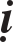 Neáu laïi coù Bí-soâ laø chæ cho ngöôøi trong phaùp naøy. Taêng phoøng laø truù xöù cuûa ñeä töû Phaät, trong ñoù coù theå dung naïp boán oai nghi. Khi ñi laø ra khoûi theá phaàn.Cuï thoï OÂ-ba-ly baïch Phaät: “Khoaûng chöøng bao nhieâu laø theá phaàn cuûa phu cuï?”, Phaät noùi: Nhö Baø-la-moân Sanh vaên troàng caây… gioáng nhö trong giôùi möôøi boán, cho ñeán caâu giöõa ñöôøng gaëp Bí-soâ noùi roõ choã ñaõ caát chìa khoùa.Trong hoïc xöù naøy töôùng phaïm nhö theá naøo?Neáu Bí-soâ ôû trong truù xöù taêng duøng coû hay laù caây töï traûi hay baûo ngöôøi traûi ñeå naèm, khi ñi khoâng thu doïn, coù ngöôøi cuõng khoâng daën doø laïi, cho ñeán chöa ra khoûi theá phaàn phaïm AÙc-taùc, ra khoûi theá phaàn lieàn phaïm Ñoïa. Neáu Bí-soâ vöøa môùi ñi queân daën, treân ñöôøng söïc nhôù, hoaëc gaëp Bí-soâ treân ñöôøng, hoaëc ñeán truù xöù phía tröôùc môùi nhôù ra, hoaëc ñeán truù xöù phía tröôùc gaëp Bí-soâ saép ñi ñeán truù xöù kia môùi nhôø thu doïn… ñeàu gioáng nhö trong giôùi treân. Coû traûi coù hai tröôøng hôïp bò hö hoaïi laø gioù vaø kieán, gioù thoåi cuoán coû laïi vaø kieán caén coû laøm oå. Bí-soâ vaøo buoåi chieàu trong taêng phoøng traûi phu cuï coû, duø ñeâm hay ngaøy thöông neân xem xeùt, coù hö hoaïi hay khoâng hö hoaïi phaïm toäi naëng nheï ñeàu gioáng nhö giôùi treân. Neáu ôû choã ñaát cöùng hoaëc choã caùt ñaù, choã khoâng coù truøng kieán, duøng coû traûi duø khoâng thöôøng xem xeùt cuõng khoâng phaïm. Khoâng phaïm nöõa laø ngöôøi phaïm ban ñaàu, hoaëc si cuoàng taâm loaïn bò thoáng naõo böùc baùch.Hoïc xöù thöù möôøi saùu: GAÉNG GÖÔÏNG KEÙO BÍ SOÂ RA KHOÛI TAÊNG PHOØNGPhaät ôû trong vöôøn Caáp-coâ-ñoäc röøng Theä-ña thaønh Thaát-la-phieät , luùc ñoù OÂ-ñaø-di ñeán choã caùc Bí-soâ treû tuoåi khuyeán duï: “Haõy cuøng toâi duhaønh ñeå haøng phuïc caùc toâng khaùc vaø töï ñöôïc tieáng vang, caùc thaày muoán ñoïc tuïng hay thieàn tö hay caàn lôïi döôõng veà y thöïc ñeàu seõ ñöôïc ñaày ñuû”. Caùc Bí-soâ treû nghe roài lieàn ñeán choã hai thaày xin pheùp ñi du haønh vôùi OÂ- ñaø-di , thaày noùi: “ñaïi ñöùc ñoù coù haïnh aùc seõ gaây naõo haïi cho con”, lieàn ñaùp: “Ñaïi ñöùc ñoù kheùo khuyeán duï, chuùng con kính nhö cha meï, haù laïi naõo haïi hay sao”. Caùc Bí-soâ treû naøy khoâng nghe theo lôøi thaày daïy lieàn cuøng vôùi OÂ-ñaø-di du haønh, vöøa ra khoûi giôùi OÂ-ñaø-di lieàn noùi: “Caùc cuï thoï ñaâu theå du haønh maø khoâng coù thaày y chæ”, noùi roài baûo hoï taùc phaùp caàu y chæ , caàu y chæ xong OÂ-ñaø-di baûo hoï mang y baùt vaø caùc tö cuï cuûa mình roài thaûnh thôi vöøa ñi vöøa treâu choïc nhöõng ngöôøi ñi theo mình. Ñi ñeán moät tuï laïc OÂ-ñaø-di cuøng moân ñoà döøng nghæ ôû beân caùi gieáng lôùn, trong tuï laïc coù moät Tyø-ha-la vaøo xeá chieàu boång ñaùnh kieàn chuøy, caùc Bí-soâ treû nghe roài noùi vôùi OÂ-ñaø-di: “A-giaù-lôïi-da, chuøa ñaùnh kieàn chuøy, chuùng ta neân ñeán xem coi coù vieäc gì”, OÂ-ñaø-di noùi: “Caùc Haéc-baùt ôû ñaây löôøi bieáng tu phaåm thieän, ñaùnh kieàn chuøy taäp taêng laø saép coù laøm vieäc, chuùng ta ñi ñöôøng meät nhoïc laøm sao laøm vieäc ñöôïc”, caùc Bí-soâ treû noùi: “Bieát ñaâu ñanh kieàn chuøy laø ñeå chia y vaät, chuùng ta ñaõ vaøo trong cöông giôùi cuõng ñöôïc chia phaàn. Thaày coù phöôùc ñöùc lôùn ñöôïc nhieàu ngöôøi bieát, taøi lôïi deã ñöôïc coøn chuùng toâi ñaâu coù ai thí, chuùng toâi muoán vaøo chuøa xem thöû”, OÂ-ñaø-di noùi: “Cöù tuøy yù ñi, neáu coù taøi lôïi nhaän luoân phaàn cuûa toâi”. Caùc Bí-soâ treû lieàn vaøo chuøa hoûi bieát laø chia ngoïa cuï, chuû chuøa thaáy khaùch lieàn môøi nhaän phaàn, caùc Bí-soâ treû noùi: “Toâi xin nhaän theâm phaàn cuûa toân sö”, chuû chuøa hoûi laø ai, ñaùp laø OÂ-ñaø-di, chuû chuøa lieàn tính soá phaàn roài ñöa ñuû. Luùc ñoù OÂ-ñaø-di ôû beân gieáng nöôùc ñang hoûi moïi ngöôøi trong thoân ñaây laø thoân gì, chuøa ñoù cuûa ai…, moïi ngöôøi ñeàu traû lôøi theo caâu hoûi ñaày ñuû. Caùc Bí-soââ treû ôû chuøa noùi vôùi nhau: “A-giaù-lôïi-da sao ñeán treã theá, chuùng ta neân laøm vieäc thöôøng laøm”, noùi roài lieàn traûi choã thaày naèm, ñeå nöôùc röûa chaân, daàu xoa chaân ôû moät choã, sau ñoù moãi ngöôøi töï röûa chaân vaøo trong nhaø aám nguû. OÂ-ñaø-di ñeán trôøi toái môùi vaøo chuøa nhìn khaép nôi khoâng thaáy coù ai lieàn keâu lôùn: “Cuï thoï, cuï thoï”, ngöôøi trong chuøa böôùc ra hoûi: “Ñaïi ñöùc vaøo chuøa phi thôøi sao laïi keâu la lôùn tieáng nhö theá?”, ñaùp: “Caùc moân ñeä toâi ñaõ vaøo ñaây tröôùc toâi, toâi sôï chuùng gaëp naïn gì neân lôùn tieáng keâu”. Caùc Bí-soâ treû böôùc ra noùi: “Chuùng toâi ôû trong phoøng kia ñaõ traûi ngoïa cuï, ñeå nöôùc röûa chaân, daàu xoa chaân cho thaày roâi môùi ñi nguû, thaày haõy ñeán phoøng ñoù nghæ”, OÂ-ñaø-di noùi: “Ai baûo caùc thaày laøm vieäc ñoù?”, ñaùp: “Chuùng toâi töï baûo nhau”, OÂ-ñaø-di noùi: “Caùc thaày haõy ra khoûi chuøa, ai coù theå laøm thaày y chæ cho boïn ngöôøi khoâng cung kính vaø löôøi bieáng nhö theá”, noùi roài lieàn gaéng göôïng keùo ñuoåi ra ngoaøi, caùcBí-soâ naøy nguû ôû choã ñaát troáng chòu khoå sôû vì laïnh suoát ñeâm, saùng ngaøy ñeàu ñeán choã OÂ-ñaø-di töø giaû trôû veà thaønh Thaát-la-phieät, OÂ-ñaø-di noùi: “Haõy ôû laïi ñeå toâi coi bònh tình cuûa caùc cuï thoï ra sao”, ñaùp: “Chuùng toâi voán khoâng bònh, chính thaày ñaõ laøm cho chuùng toâi sanh bònh, huoáng chi coù bònh maø coù theå chaêm soùc nhau hay sao?”, noùi roài lieàn trôû veà röøng Theä-ña, sau ñoù OÂ-ñaø-di cuõng trôû veà, caùc Bí-soâ trong vöôøn Caáp thaáy caùc Bí-soâ treû trôû veà lieán thaêm hoûi coù an khoâng, caùc Bí-soâ naøy lieàn ñem söï vieäc treân keå laïi, caùc Bí-soâ thieåu duïc nghe roài lieàn cheâ traùch: “Taïi sao Bí-soââ laïi ñuoåi Bí-soâ khaùc ra khoûi phoøng coá yù naõo loaïn nhau”, ñem vieäc naøy baïch Phaät, Phaät do duyeân naøy nhoùm hoïp caùc Bí-soâ… cho ñeán caâu: … Nôi Tyø-naïi-da cheá hoïc xöù naøy cho caùc Bí-soâ nhö sau: “Neáu laïi coù Bí-soâ saân giaän khoâng vui ôû nôi truù xöù taêng keùo Bí-soâ khaùc ra ngoaøi hoaëc baûo ngöôøi khaùc keùo ra, phaïm Ba-daät-ñeå-ca.”Sau ñoù coù moät Bí-soâ ôû trong phoøng döôùi haàm ñang bònh naëng, luùc ñoù trôøi möa lôùn caùc Bí-soâ sôï phoøng döôùi haàm bò saäp neân lôùn tieáng keâu Bí-soâ ra, nhöng Bí-soâ naøy bònh naëng khoâng theå töï ra ñöôïc, caùc Bí-soâ sôï phaïm giôùi neân khoâng daùm vaøo keùo ra, keát quaû möa lôùn laøm saäp phoøng döôùi haàm, Bí-soâ ôû trong ñoù maïng chung, Phaät noùi: “Neáu coù naïn duyeân neân keùo loâi ra, naøy caùc Bí-soâ tröôùc kia laø saùng cheá, baây giôø laø tuøy khai neân noùi laïi nhö sau: Neáu laïi coù Bí-soâ saân giaän khoâng vui ôû nôi truù xöù taêng, keùo Bí-soâ ra ngoaøi hay baûo ngöôøi keùo ra, phaïm Ba-daät-ñeå-ca, tröø nhaân duyeân khaùc.”Neáu laïi coù Bí-soâ laø chæ cho OÂ-ñaø-di. Tröø nhaân duyeân khaùc laø chæ cho naïn duyeân.Trong hoïc xöù naøy töôùng phaïm nhö theá naøo?Neáu Bí-soâ vôùi taâm saân giaän ôû trong chuøa taêng töï keùo ñuoåi ra hay baûo ngöôøi khaùc keùo ñuoåi Bí-soâ trong phaùp luaät naøy ra ngoaøi thì phaïm Ñoïa. Neáu gaëp taùm naïn duyeân ñeàu khoâng phaïm, khoâng phaïm nöõa laø ngöôøi phaïm ban ñaàu hoaëc si cuoàng taâm loaïn bò thoáng naõo böùc baùch.Hoïc Xöù Thöù Möôøi Baûy: GAÉNG GÖÔÏNG XUÙC NAÕO NGÖÔØI KHAÙCPhaät ôû trong vöôøn Caáp-coâ-ñoäc röøng Theä-ña thaønh Thaát-la-phieät,luùc ñoù OÂ-ñaø-di ñeán choã caùc Bí-soâ treû khuyeán duï cuøng mình ñi du haønh gioáng nhö giôùi treân cho ñeán caâu OÂ-ñaø-di keâu cöûa, caùc Bí-soâ treû ñeàu ñaõ nguû roài neân khoâng ra môû cöûa, OÂ-ñaø-di lieàn ñaïp cöûa khieán nhaø aám chaán ñoäng, caùc Bí-soâ treû sôï laøm toån haïi phoøng xaù cuûa Taêng neân daäy môû cöûa, OÂ-ñaø-di vöøa vaøo lieàn buoâng mình xuoáng giöôøng cuûa caùc Bí-soâ treû hoaëc ñeø treân buïng, hoaëc ñeø treân löng hoaëc ñeø nôi chaân, caùc Bí-soâ treû leâu lathì OÂ-ñaø-di noùi: “Neáu ñau thì haõy ra ngoaøi”. Caùc Bí-soâ naøy lieàn ra ngoaøi ôû nôi ñaát troáng chòu khoå vì laïnh suoát ñeâm, saùng ngaøy ñeán choã OÂ-ñaø-di töø giaû trôû veà thaønh Thaát-la-phieät, OÂ-ñaø-di noùi: “Haõy ôû laïi ñeå toâi coi bònh tình cuûa caùc thaày nhö theá naøo”… gioáng nhö trong giôùi treân cho ñeán caâu caùc Bí-soâ ñem vieäc naøy baïch Phaät, Phaät quôû traùch roài cheá hoïc xöù nhö sau: “Neáu laïi coù Bí-soâ ôû nôi truù xöù taêng bieát caùc Bí-soâ ñaõ ôû choã naøy tröôùc, mình ñeán sau nhöng laïi coá yù laøm xuùc naõo ôû treân ngoïa cuï cuûa caùc Bí-soâ kia hoaëc naèm hoaëc ngoài nghó raèng: Neáu sanh khoå seõ töï traùnh ñi nôi khaùc thì phaïm Ba-daät-ñeå-ca”.Neáu laïi coù Bí-soâ laø chæ cho OÂ-ñaø-di. Bieát laø hieåu roõ söï vieäc. Bí-soâ ñaõ ôû choã naøy tröôùc laø ngöôøi trong phaùp luaät naøy tröôùc ñaõ ôû trong ñaây nguû nghæ, mình ñeán sau gaéng göôïng naèm ngoài treân choã naèm cuûa caùc Bí-soâ ñoù. Neáu hoï sanh khoå laø neáu hoï bò xuùc naõo khoâng vui. Tuï seõ traùnh ñi laø vì bò xuùc naõo maø ñi khoâng vì nguyeân nhaân naøo khaùc.Trong hoïc xöù naøy töôùng phaïm nhö theá naøo?:Neáu Bí-soâ bieát roõ söï vieäc… cho ñeán töï seõ traùnh ñi choã khaùc thì phaïm Ba-daät-ñeå-ca.Nhieáp Tuïng:AÊn ngon vaø aên dôû, Laïnh, noùng, boâ tieän lôïi,Thieàn, tuïng, sôï coù, khoâng,(sôï coù giaëc khuûng boá vaø khoâng coù khuûng boá) Nhôn ñaây xuùc naõo nhau.Phaät ôû trong vöôøn Caáp-coâ-ñoäc röøng Theä-ña thaønh Thaát-la-phieät, luùc ñoù OÂ-ñaø-di ñeán choã caùc Bí-soâ treû khuyeán duï cuøng mình ñi du haønh… gioáng nhö trong giôùi treân cho ñeán caâu caùc Bí-soâ treû ôû trong nhaø aám noùi vôùi nhau: “Hoâm nay chuùng ta aên thöùc aên thoâ dôû, khí löïc suy yeáu, haõy neân thieàn tö”, noùi roài cuøng ngoài kieát giaø heä nieäm. OÂ-ñaø-di keâu cöûa, sau khi vaøo roài lieàn maéng caùc Bí-soâ treû: “Phaät haù chaúng noùi haïng ngöôøi voâ tri khoâng neân tu ñònh, caùc thaày haõy ñöùng daäy tuïng ñoïc toân kinh”. OÂ-ñaø- di baét hoï ôû ngoaøi choå ñaát trong tuïng ñoïc chòu khoå vì laïnh suoát ñeâm, saùng ngaøy ñeàu ñeán choã OÂ-ñaø-di töø giaû trôû veà thaønh Thaát-la-phieät… gioáâng nhö trong giôùi treân cho ñeán caâu Phaät baûo caùc Bí-soâ: “Neáu Bí-soâ coá taâm xuùc naõo Bí-soâ khaùc ñeàu phaïm Ñoïa”.Laïi coù duyeân khôûi gioáng nhö treân chæ khaùc laø caùc Bí-soâ treû noùi vôùi nhau: “Hoâm nay chuùng ta aên thöùc aên ngon, khí löïc ñaày ñuû neân ra ngoaøi phoøng tuøy yù tuïng kinh”, OÂ-ñaø-di thaáy hoï tuïng kinh lieàn noùi: “Haù chaúng phaûi Phaät noùi neáu khoâng tu taäp thieàn ñònh thì trí hueä khoâng sanh,caùc thaày phaûi vaøo trong nhaø aám toïa thieàn heä nieäm”. OÂ-ñaø-di baét hoï kieát giaø suoát ñeâm khieán thaân theå moõi meät, saùng ngaøy lieàn töø giaõ trôû veá röøng Theä-ña… gioáng nhö giôùi treân cho ñeán caâu Phaät baûo caùc Bí-soâ: “Neáu Bí- soâ coá taâm xuùc naõo Bí-soâ khaùc thì phaïm Ñoïa”.Laïi coù duyeân khôûi gioáng nhö treân chæ khaùc laø caùc Bí-soâ treû noùi vôùi nhau: “Hoâm nay thôøi tieát hôi laïnh, chuùng ta vaøo nhaø aám yeân nghæ”, OÂ-ñaø-di thaáy hoï vaøo nhaø aám lieàn noùi: “Caùc thaày nguû nôi coù hôi aám sôï nhieãm phaûi hoaøng bònh, caùc thaày ñoâng ngöôøi neáu maéc cuøng moät chöùng bònh, toâi laøm sao chaêm soùc cho heát, caùc thaày haõy mau ra ngoaøi”. Caùc Bí-soâ treû bò ñuoåi ra ngoaøi ôû choã ñaát troáng ïbò khoå vì söông laïnh suoát ñeâm neân saùng ngaøy lieàn töø giaõ veà röøng Theä-ña… gioáng nhö treân cho ñeân caâu Phaät baûo caùc Bí-soâ: “Neáu Bí-soâ coá taâm xuùc naõo Bí-soâ khaùc thì phaïm Ñoïa”.Laïi coù duyeân khôûi gioáng nhö treân chæ khaùc ôû choã caùc Bí-soâ treû noùi vôùi nhau: “Hoâm nay trôøi noùng, chuùng ta vaøo trong nhaø maùt yeân nghæ”, OÂ-ñaø-di thaáy hoï vaøo trong nhaø maùt lieàn noùi: “Caùc thaày naèm trong nhaø maùt hoaëc bò truùng gioù hoaëc bò ñaøm aám thöông haøn, laøm sao toâi nuoâi bònh cho caùc thaày ñöôïc”, noùi roài lieàn vaøo trong nhaø maùt ñoùng heát caùc cöûa thoâng gioù khieán cho beân trong noùng bít ngoäp thôû, khieán hoï suoát ñeâm khoâng nguû ñöôïc neân saùng ngaøy lieàn töø giaõ veà röøng Theä-ña… cho ñeán caâu Phaät baûo caùc Bí-soâ: “Neáu Bí-soâ coá taâm xuùc naõo Bí-soâ khaùc thì phaïm Ñoïa”.Laïi coù duyeân khôûi gioáng nhö treân chæ khaùc laø laàn naøy khoâng moät ai chòu cuøng ñi du haønh vôùi OÂ-ñaø-di, OÂ-ñaø-di moät mình du haønh ñeán moät ngoâi chuøa trong ñoù khoâng coù choã ñaïi tieåu tieän, caùc Bí-soâ truù xöù phaûi ñi trong caùi boâ roài ñem ra choã xa ñoå boû. Khi OÂ-ñaø-di ñeán, caùc Bí-soâ truù xöù bieát laø keû aùc haïnh neân khoâng ai keâu vaøo phoøng ñeå nguû cuõng khoâng cuøng noùi chuyeän, OÂ-ñaø-di lieàn nghó: “Maáy Haéc-baùt naøy trong ñeâm nay se hieåu khoán ñoán laø nhö theá naøo”. Ñeâm ñeán OÂ-ñaø-di treøo leân taàng thöù ba thaáy coù nhieàu caùi boâ ñeå raûi raùc khaép nôi lieàn ña haát ra ngoaøi, caùc Bí-soâ thöùc daäy tìm boâ ñeå ñaïi tieåu tieän thì khoâng thaáy coù caùi naøo, bò beân trong thuùc baùch caùc Bí-soâ leân taàng treân ôû choã thoâng nöôùc ñeå phoùng xaû ra ngoaøi. Saùng ngaøy cac cö só tín taâm ñeán chuøa leã baùi, ñi tham quan caùc nôi, OÂ-ñaø-di lieàn noùi vôùi hoï: “Caùc Haéc-baùt ôû ñaây thöôøng laøm haïnh aùc, laøm oâ ueá taêng ñieàn, ñaõ phoùng ueá ôû taàng treân cuûa chuøa”, caùc cö só nghe roài lieàn cheâ traùch caùc Bí-soâ truù xöù. Caùc Bí-soâ ñem vieäc naøy baïch Phaät, Phaät noùi: Neáu Bí-soâ coá taâm xuùc naõo Bí-soâ khaùc thì phaïm Ñoïa”. Laïi coù duyeân khôûi gioáng nhö treân cho ñeán caâu caùc Bí-soâ ôû truù xöù bieát OÂ-ñaø-dilaø keû aùc haïnh neân khoâng ai keâu vaøo chuøa döøng nghæ, OÂ-ñaø-di lieàn nghó: “Ta neân bieät laäp phöông tieän ñeå xuùc naõo caùc Haéc-baùt naøy, cho hoï bieát ta laø ngöôøi khoù theå khinh deã”, nghó roài lieàn uoáng thuoác xoå vaøo trong nhaø aám tuøy choã tieän lôïi. Nhö Theá toân coù daïy thaáy coù ngöôøi bònh phaûi neân chaêm soùc, neân caùc Bí-soâ kyø laõo trong chuøa ñeàu ñeán thaêm bònh OÂ-ñaø-di, thaêm hoûi xong muoán ra veà thì OÂ-ñaø-di giöõ naùn laïi, cöù nhö theá ñeán hai, ba laàn; caùc Bí-soâ kyø laõo noùi: “Thaày coá taâm muoán naõo loaïn chuùng toâi phaûi khoâng?”, OÂ-ñaø-di noùi: “Toâi vaøo chuøa caùc vò khoâng cuøng noùi chuyeän, baây giôø taïm ñöùng ôû ñaây thì coù gì phaûi töø nan”. Caùc Bí-soâ ñem vieäc naøy baïch Phaät, Phaät noùi: “Neáu Bí-soâ coá taâm xuùc naõo Bí-soâ khaùc thì phaïm Ñoïa”.Laïi coù duyeân khôûi gioáng nhö treân chæ khaùc laø OÂ-ñaø-di ñeán ngoâi chuøa trong ñoù caùc Bí-soâ ñeàu chuyeân tu tónh löï, do caùc Bí-soâ bieát OÂ-ñaø-di laø keû aùc haïnh neân khoâng cuøng noùi chuyeän khieán OÂ-ñaø-di nghó caùch xuùc naõo hoï. Töï vieän naøy ñang xaây caát nöûa chöøng, OÂ-ñaø-di ñeán choã thí chuû xaây caát noùi raèng: “Tröôûng giaû coù tín taâm caát chuøa sao khoâng sôùm hoaøn thaønh, haù chaúng phaûi Phaät noùi:“Neáu khi sieâng tu thieän, Taâm toäi aùc khoâng khôûi, Ñoái vôùi phöôùc khoâng sieâng, Taâm lieàn taïo caùc aùc”.“Tröôûng giaû nghe roài noùi raèng: “Thaùnh giaû, tuy toâi coù nhieàu taøi vaät nhöng ôû ñaây raát khoù tìm thôï”, OÂ-ñaø-di noùi: “Theá toân coù daïy, neáu choã naøo xaây caát, Bí-soâ ôû ñoù neân trôï giuùp ñeå hoaøn thaønh”, tröôûng giaû noùi: “Neáu caùc Bí-soâ trôï giuùp thì raát toát”, OÂ-ñaø-di noùi: “Toâi seõ giuùp tröôûng giaû”, noùi roài lieàn trôû laïi trong chuøa ñaùnh kieàn chuøy taäp hoïp chuùng. Nhö lôøi Phaät daïy neáu nghe tieáng kieàn chuøy chö taêng neân taäp hoïp, chuùng taäp hoïp lieàn thaáy OÂ-ñaø-di töï tay böng ngoùi gaïch… neân phaûi cuøng nhau ra phuï giuùp, suoát ngaøy khoâng ñöôïc nghæ neân noùi vôùi nhau: “Tröôùc ñeán nay chuùng ta chuyeân tu thieàn ñònh, nay laïi phaûi lao dòch suoát ngaøy, chuùng ta neân trôû veà thaønh Thaát-la-phieät”. Ñeán nôi caùc Bí-soâ truù xöù thaêm hoûi: “Caùc cuï thoï ôû trong chuøa ñoù chuyeân tu thieàn ñònh, sao hoâm nay boû vieäc tu taäp ñeán nôi ñaây?”, caùc Bí-soâ khaùch naøy lieàn ñem söï vieäc treân keå laïi, caùc Bí-soâ ñem baïch Phaät, Phaät noùi: “Neáu Bí-soâ coá taâm xuùc naõo Bí-soâ khaùc thì phaïm Ñoïa”.Laïi coù duyeân khôûi gioáng nhö treân chæ khaùc laø OÂ-ñaø-di ñeán moät ngoâi chuøa, caùc Bí-soâ trong ñaây chuyeân tuïng taäp, do caùc Bí-soâ khoâng cuøng noùi chuyeän neân OÂ-ñaø-di tìm caùch xuùc naõo, khieán caùc Bí-soâ lao dòchsuoát ngaøy gioáng nhö treân neân caùc Bí-soâ naøy ñeán thaønh Thaát-la-phieät keå cho caùc Bí-soâ ôû ñaây nghe, caùc Bí-soâ baïch Phaät, Phaät noùi cuõng gioáng nhö treân.Laïi coù duyeân khôûi gioáng nhö treân chæ khaùc laø OÂ-ñaø-di ñeán moät ngoâi chuøa, luùc ñoù trong chuøa coù giaëc cöôùp khuûng boá. Do caùc Bí-soâ ôû ñaây khoâng cuøng noùi chuyeän neân OÂ-ñaø- di tìm caùch xuùc naõo, luùc trôøi suïp toái OÂ-ñaø-di lieàn ñöùng ngay nôi cöûa lôùn cuûa chuøa khoâng cho ñoùng cöûa, khieán caùc Bí-soâ trong chuøa suoát ñeâm lo sôï khoâng daùm nguû. Caùc Bí-soâ baïch Phaät, Phaät noùi cuõng gioáng nhö treân.Laïi coù duyeân khôûi gioáng nhö treân chæ khaùc laø ngoâi chuøa naøy khoâng coù giaëc khuûng boá neân cöûa lôùn môû suoát ñeâm, ban ñeâm caùc Bí-soâ thöôøng daäy ra ngoaøi ñaïi tieåu tieän. OÂ- ñaø-di thaáy caùc Bí-soâ naøy khoâng cuøng noùi chuyeän neân tím caùch xuùc naõo, khuya ñoùng  chaët cöûa roài naèm chaén ngay cöûa khieán caùc Bí-soâ khoâng theå ra ngoaøi tieän lôïi ñöôïc, bò böùc baùch neân tuøy tieän phoùng ueá. Saùng ngaøy tín ñoà ñeán chuøa leã baùi, OÂ-ñaø-di lieàn noùi vôùi hoï: “Caùc Haéc-baùt trong chuøa naøy thöôøng phoùng ueá böøa baõi trong chuøa”, khieán caùc tín ñoà cheâ traùch caùc Bí-soâ naøy. Caùc Bí-soâ baïch Phaät, Phaät noùi: “Neáu Bí-soâ coá taâm naõo loaïn Bí-soâ khaùc ñeàu phaïm toäi Ñoïa. Khoâng phaïm laø ngöôøi phaïm ban ñaàu hoaëc si cuoàng taâm loaïn bò thoáng naõo böùc baùch.■